Áhöld: 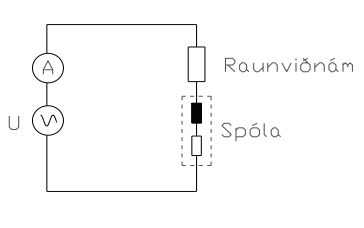 • Box með íhlutum (Runviðnám 100Ω) • Fjölsviðsmælir x2• Stillanlegur tíðnigjafi • Tengibretti • Tengisnúrur • Spóla1. Mælið raunviðnámið í spólunni. Mælt________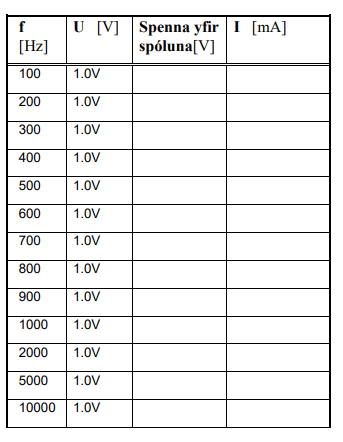 2. Tengið rásina.3. Stillið tíðnigjafann í upphafi á: Sínuslagaða bylgju, f = 100Hz U = 1,0V (vinnugildi, RMS). Haldið U í 1,0VRMS við allar mælingar!4. Mælið spennuna yfir spóluna og I fyrir þær tíðnir sem gefnar eru í töflunni.5. Teiknið línurit af straumnum I sem fall af tíðninni f.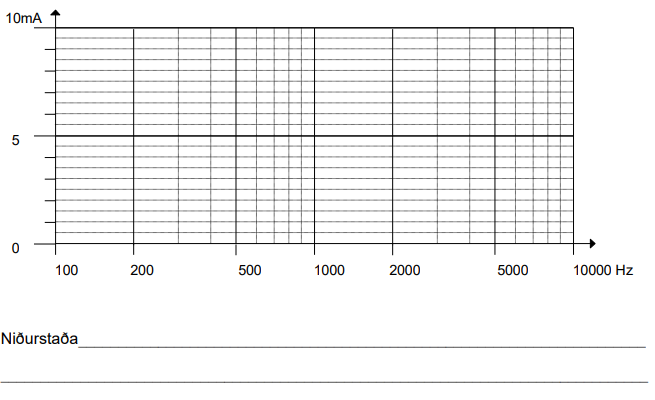 Mælingaverkefni - Spennar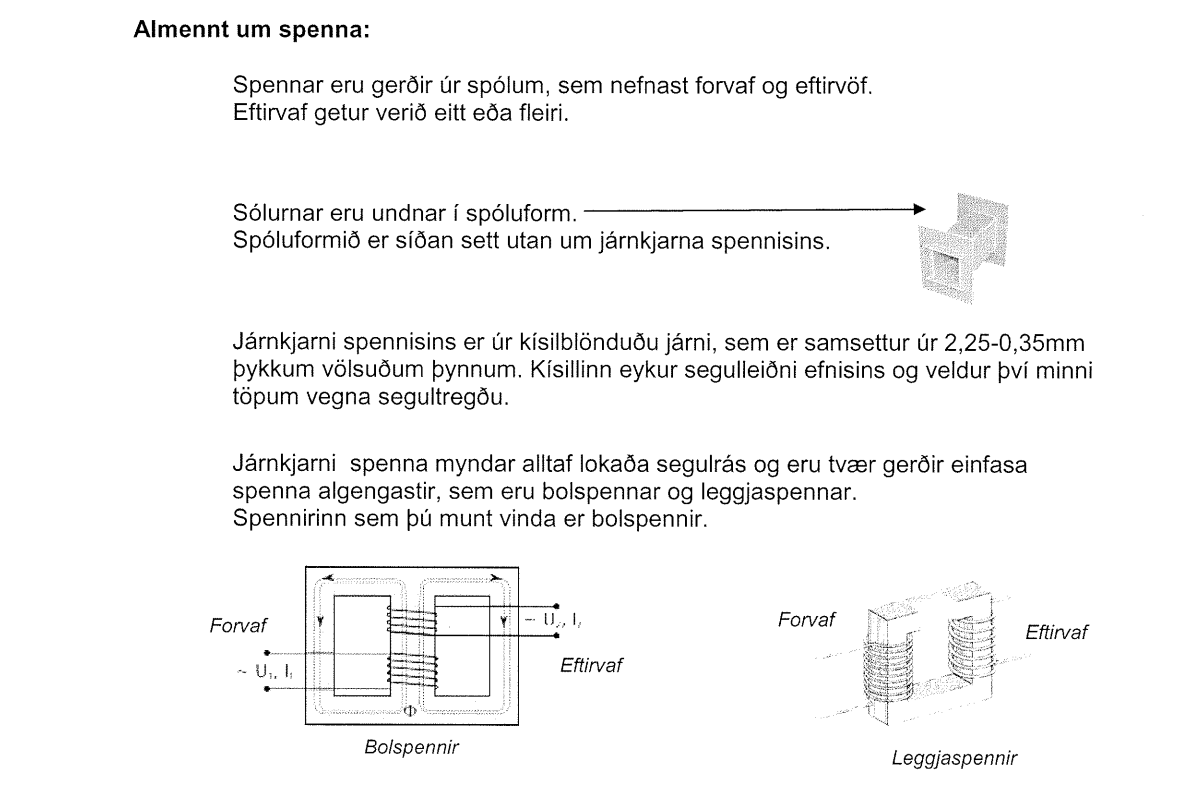 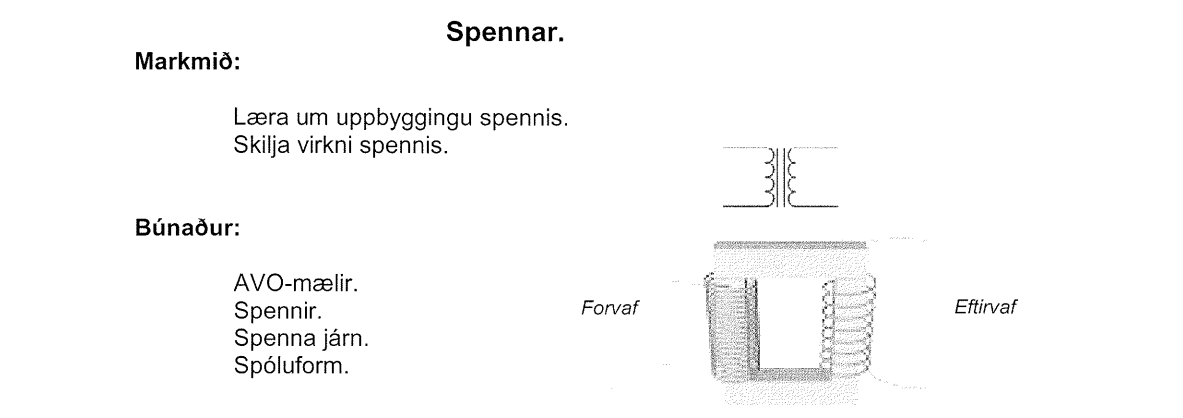 Talan 0,8 er fasti en er tilkomin vegna þess að það er einangrun og loftvil á milli platna. 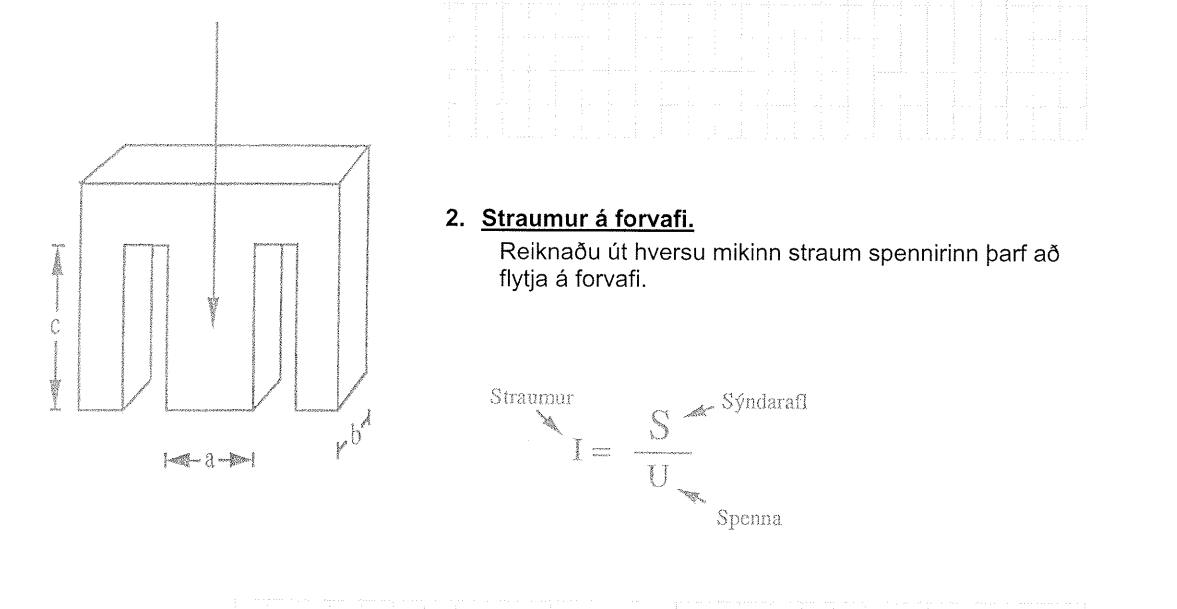 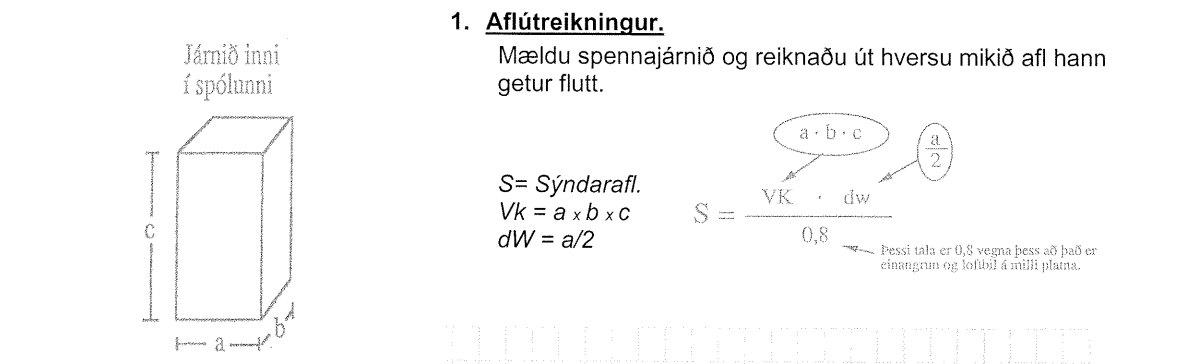 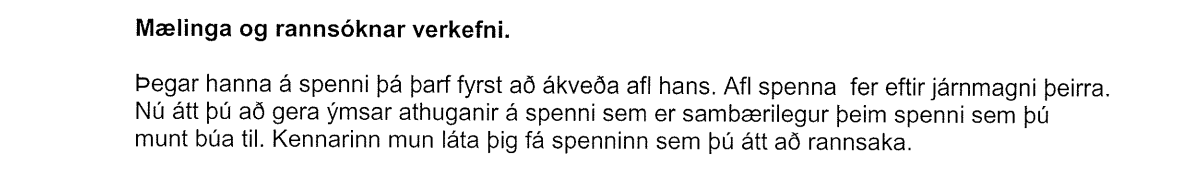 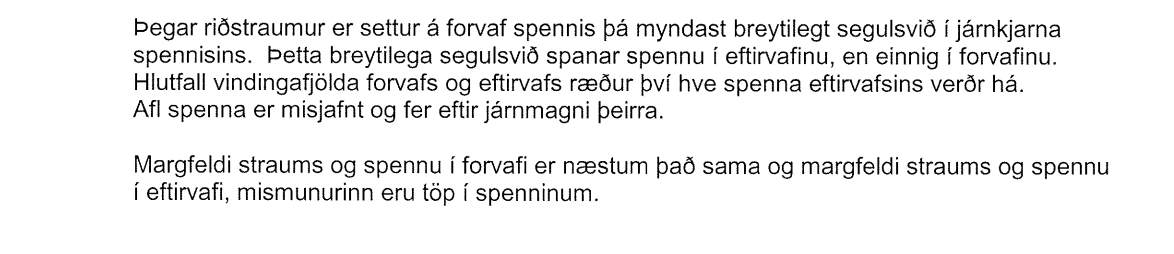 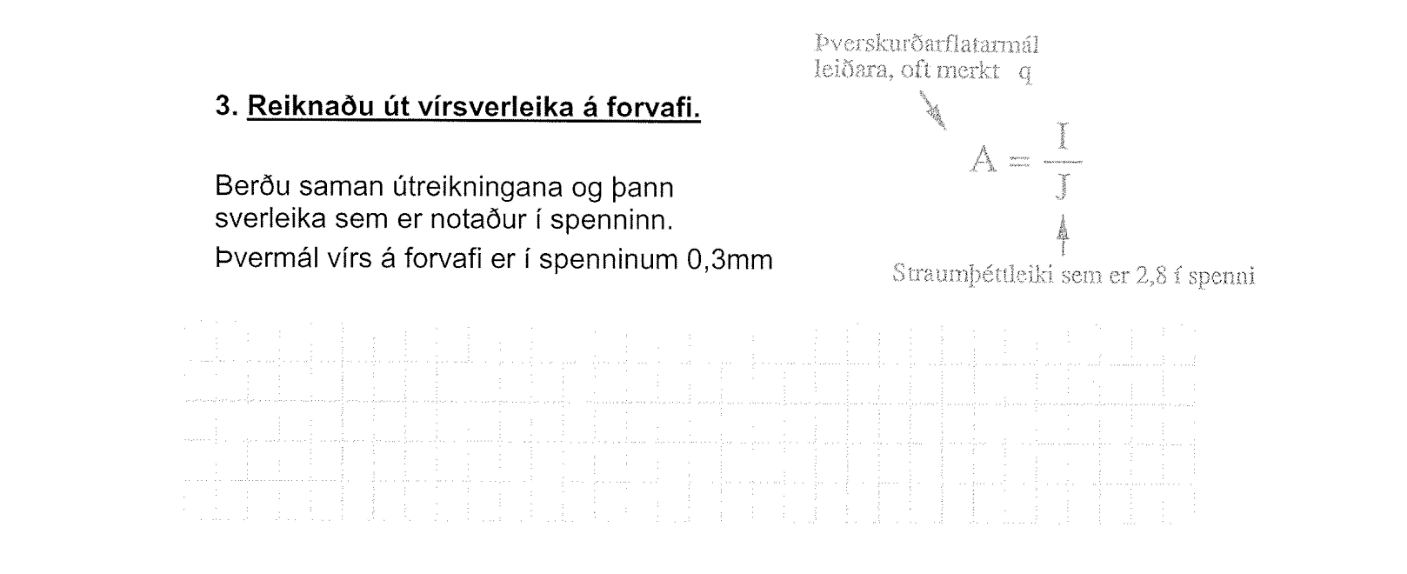 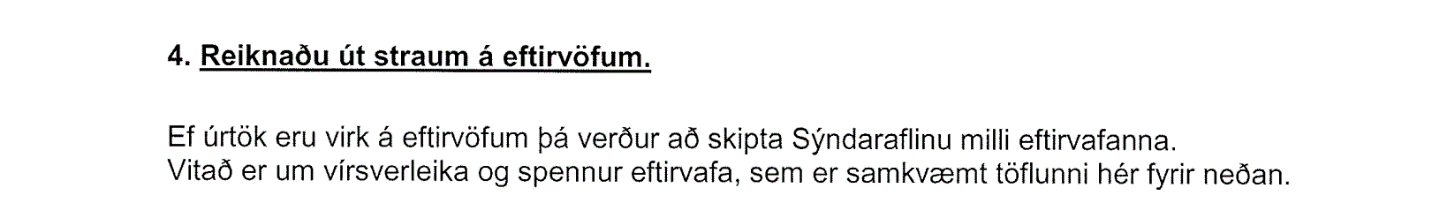 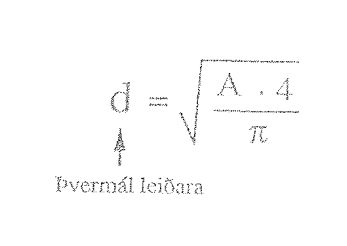 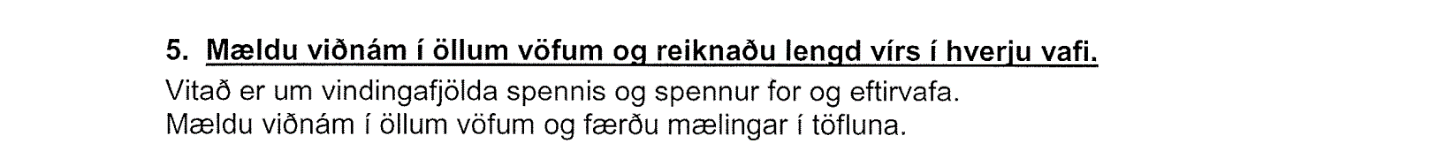 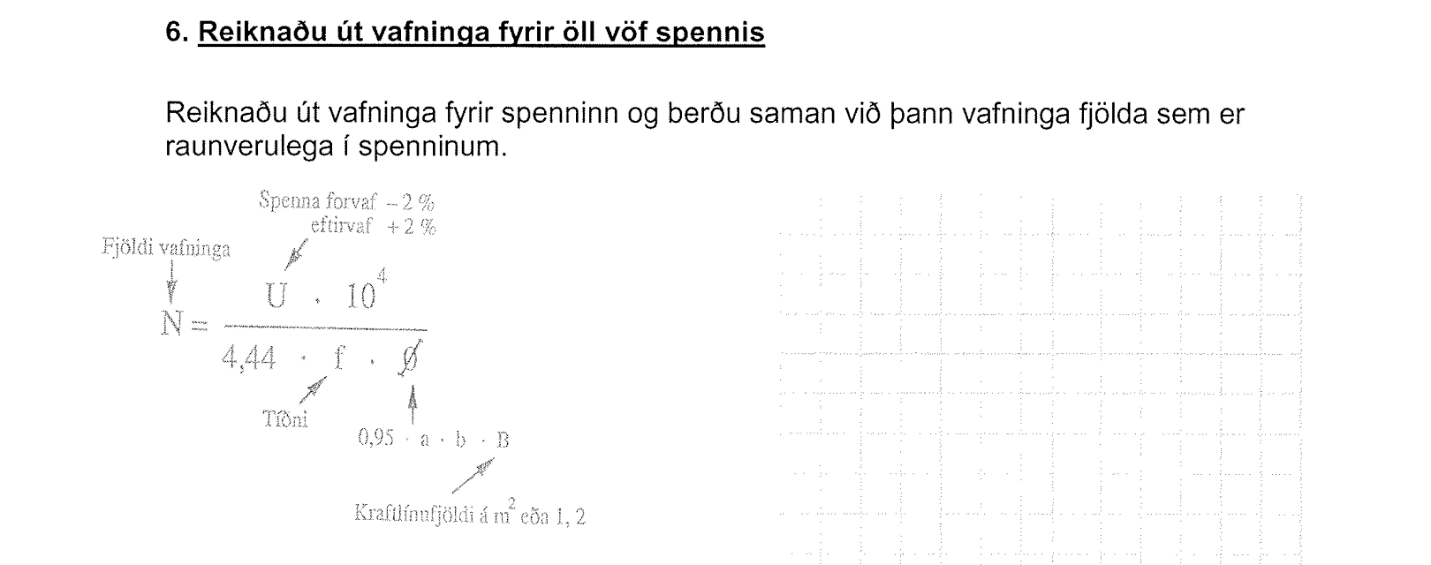 SpennaÞvermál vírsStraumur14 V1,2514 V1,259 V0,39 V0,36V0,3VöfFjöldi vindingaViðmámLengd vírsForvaf 230 V800Eftirvar 14 V51Eftirvaf 14 V51Eftirvaf 9 V33Eftirvar 9 V33Eftirvar 6 V22